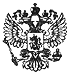 Постановление Пленума Верховного Суда РФ от 17 ноября 2015 г. N 50 "О применении судами законодательства при рассмотрении некоторых вопросов, возникающих в ходе исполнительного производства"     В  целях  единообразия  применения  судами      законодательства при рассмотрении отдельных  вопросов,  возникающих  в  ходе   исполнительного производства, Пленум Верховного Суда Российской Федерации, руководствуясь статьёй 126 Конституции Российской Федерации, статьями 2, 5 Федерального конституционного закона от 5 февраля 2014 года N 3-ФКЗ "О Верховном Суде российской Федерации", постановляет дать следующие разъяснения.Порядок рассмотрения судами требований и вопросов, связанных сисполнением исполнительных документов     1. Судебная защита прав, свобод  и  законных  интересов    граждан и организаций при принудительном исполнении судебных актов,  актов   других органов и должностных лиц осуществляется в порядке искового производства по нормам  Гражданского  процессуального  кодекса  Российской   Федерации (далее - ГПК  РФ)  и  Арбитражного  процессуального  кодекса   Российской Федерации (далее - АПК  РФ),  административного  судопроизводства    - по нормам Кодекса административного судопроизводства  Российской   Федерации (далее - КАС РФ) и производства по делам, возникающим из административных и  иных  публичных  правоотношений,  -  по  нормам  АПК  РФ    с   учетом распределения компетенции между судами.     Исковой  порядок  установлен  для   рассмотрения       требований об освобождении имущества, включая исключительные имущественные права (далее по тексту -  имущество),  от  ареста  (исключении  из  описи)  в  случае возникновения спора, связанного с принадлежностью имущества;  об   отмене установленного судебным приставом-исполнителем запрета  на   распоряжение имуществом, в том числе запрета на совершение регистрационных действий в отношении  имущества  (для  лиц,  не   участвующих   в     исполнительном производстве);  о  возврате  реализованного  имущества;  об     обращении взыскания на заложенное имущество; о признании торгов недействительными; о возмещении убытков, причинённых в результате совершения исполнительных действий и/или  применения  мер  принудительного  исполнения,  и   других (например, часть 2 статьи 442 ГПК РФ, часть 2 статьи 363 КАС РФ, часть 1 статьи 119 Федерального закона от  2  октября  2007  года    N 229-ФЗ "Об исполнительном  производстве"  (далее   -   Закон   об     исполнительном производстве), пункт 1 статьи  349,  пункт  1  статьи  449   Гражданского кодекса Российской Федерации (далее - ГК РФ).      Требования об  оспаривании  постановлений,  действий   (бездействия) судебных приставов-исполнителей и иных должностных лиц Федеральной службы судебных приставов (далее -  ФССП  России)  рассматриваются  в   порядке, предусмотренном главой 22 КАС РФ, и в порядке, предусмотренном главой 24 АПК РФ. Вместе с тем,  если  от  разрешения  данных  требований   зависит определение  гражданских  прав  и  обязанностей  сторон   исполнительного производства, а также иных заинтересованных  лиц,  указанные   требования рассматриваются в порядке искового производства.     Жалобы на постановления должностных лиц ФССП  России  по  делам  об административных правонарушениях, заявления об оспаривании постановлений указанных   должностных   лиц   о   привлечении   к      административной ответственности рассматриваются, соответственно, судами общей юрисдикции по  правилам   Кодекса   Российской   Федерации   об     административных правонарушениях (далее - КоАП РФ), арбитражными судами - по нормам главы 25 АПК РФ.     2. Вопросы исполнительного производства, отнесённые  к   компетенции судов, разрешаются в соответствии с разделом VII  ГПК  РФ,   регулирующим производство,  связанное  с  исполнением   судебных       постановлений и постановлений  иных  органов,  с  разделом  VIII  КАС  РФ,   регулирующим рассмотрение процессуальных вопросов, связанных с  исполнением   судебных актов по административным делам и разрешаемых судами общей юрисдикции, с разделом VII АПК РФ, регламентирующим производство по делам, связанным с исполнением судебных актов арбитражных судов.Разграничение компетенции судов общей юрисдикции и арбитражных судов     3. Требования, связанные с исполнением исполнительных документов   и подлежащие рассмотрению в порядке  искового  производства,    относятся к компетенции судов общей юрисдикции исходя из правил статьи 22 ГПК РФ,   и арбитражных судов, в том числе Суда по интеллектуальным правам (далее  арбитражные суды) - в соответствии со статьями 27, 28, 33 АПК РФ.     Компетенция судов общей юрисдикции и арбитражных судов по делам   об оспаривании    постановлений,    действий    (бездействия)    судебных приставов-исполнителей определяется в соответствии с нормами  статьи   17 КАС РФ, статьи  29  АПК  РФ  и  частей  2  и  3  статьи  128  Закона  об исполнительном производстве.     4. Если в рамках сводного  исполнительного  производства    наряду с исполнительными документами арбитражных судов исполняются исполнительные документы,  выданные  судами  общей  юрисдикции,  и/или    исполнительные документы несудебных органов, проверка законности  которых  относится  к компетенции  судов  общей  юрисдикции,  то  заявления  об     оспаривании постановлений, действий  (бездействия)  судебного   пристава-исполнителя, связанных с осуществлением сводного исполнительного производства в целом, разрешаются судом общей юрисдикции.     Вопросы,  связанные  с  исполнением   исполнительных     документов, указанных в части 2 статьи 128 Закона об исполнительном производстве, не затрагивающие сводное исполнительное производство в целом и не касающиеся проверки  законности  постановлений,  действий  (бездействия)   судебного пристава-исполнителя, относящихся к исполнению  данного   исполнительного документа, разрешаются арбитражным  судом  (например,  о   правопреемстве взыскателя в исполнительном производстве, возбуждённом по исполнительному листу, выданному арбитражным судом, - статья  48  АПК  РФ;  об   отсрочке (рассрочке) исполнения - статья 324 АПК РФ и т.п.).     Арбитражным  судом  также  подлежит  рассмотрению       заявление об оспаривании   постановления,    действий    (бездействия)    судебного пристава-исполнителя, если оно принято к производству арбитражного   суда до  объединения  исполнительных  производств  в  сводное   исполнительное производство, в котором также исполняются исполнительные листы, выданные судами  общей  юрисдикции,  и/или  исполнительные  документы   несудебных органов, проверка законности которых относится к компетенции судов общей юрисдикции.     5. При ведении сводного  исполнительного  производства,  в   котором наряду  с  исполнительными  документами  арбитражных  судов   исполняются исполнительные документы, выданные судами общей  юрисдикции,  вопрос   об утверждении мирового  соглашения,  соглашения  о  примирении  по   любому исполнительному производству, входящему  в  сводное,  разрешается   судом общей юрисдикции.     6. Дела по искам об освобождении имущества от ареста (исключении из описи) являются спорами  по  требованиям  имущественного    характера, не подлежащим оценке, и рассматриваются  районным  судом  либо   арбитражным судом субъекта Российской Федерации.     При предъявлении соответствующих исковых заявлений   государственная пошлина уплачивается в размере, предусмотренном подпунктом  3  пункта  1 статьи 333.19, подпунктом 4 пункта 1 статьи  333.21  Налогового   кодекса Российской Федерации (далее - НК РФ).     7. Вопросы, отнесённые к компетенции суда, выдавшего исполнительный документ (например, выдача дубликата исполнительного листа,   разъяснение исполнительного документа, правопреемство и т.д.),  подлежат   разрешению этим же судом также в случае изменения в дальнйшем его юрисдикции.     В иных  случаях,  в  том  числе  при  разделении    юрисдикции суда, принявшего исполняемый судебный акт, между несколькими судами подсудность при  рассмотрении  вопросов  исполнительного  производства   определяется исходя из подсудности требований, по которым был принят  такой   судебный акт и выдан исполнительный лист.Оспаривание постановлений, действий (бездействия) судебныхприставов-исполнителей     8.    Постановления,    действия     (бездействие)     судебного пристава-исполнителя и иных  должностных  лиц  ФССП  России  могут  быть оспорены в суде как сторонами исполнительного производства (взыскателем и должником), так и иными лицами, которые считают, что нарушены их права и законные интересы,  созданы  препятствия  к  осуществлению  ими    прав и законных интересов либо на них незаконно возложена какая-либо обязанность (часть 1 статьи 218, статьи 360 КАС РФ, часть 1 статьи 198 АПК РФ, часть 1 статьи 121 Закона об исполнительном производстве).     Право оспаривания  в  суде  постановлений,  действий   (бездействия) судебного  пристава-исполнителя  и  иных  должностных  лиц  ФССП   России принадлежит   в   том   числе   органам   и       учреждениям, являющимся администраторами доходов  соответствующего  бюджета,  на  счета   которых согласно исполнительному документу подлежат зачислению указанные  в   нём денежные средства (статья 160.1 Бюджетного кодекса Российской   Федерации (далее - БК РФ).     Прокурор вправе оспорить в судебном порядке постановление, действия (бездействие) судебного пристава-исполнителя и иных должностных лиц ФССП России в случаях, предусмотренных законом (часть 1  статьи  45  ГПК   РФ, часть 1 статьи 39 КАС РФ, часть 1 статьи 52 и часть 2 статьи 198 АПК РФ).     Кроме того, в защиту прав и законных интересов других лиц в  суд   с требованием  об  оспаривании  постановлений,   действий     (бездействия) судебного пристава-исполнителя, иных должностных лиц ФССП  России   могут обратиться лица, указанные в статье 46 ГПК РФ, статье 40 КАС РФ и статьях 53, 53.1 АПК РФ, если это предусмотрено федеральными законами.     9. Отмена вышестоящим должностным лицом оспариваемого постановления судебного пристава-исполнителя в период рассмотрения дела судом не может служить основанием для прекращения  производства  по  этому  делу,   если применение такого постановления  привело  к  нарушению  прав,    свобод и законных интересов заявителя (административного истца).  Окончание   либо прекращение исполнительного производства сами по  себе  не   препятствуют рассмотрению по существу  судом  заявления  об  оспаривании   конкретного постановления либо действий (бездействия) судебного пристава-исполнителя, повлекших неблагоприятные последствия для  заявителя   (административного истца).     10. По заявлению лиц, участвующих  в  исполнительном   производстве, либо по своей инициативе судебный пристав-исполнитель  вправе   исправить допущенные им в постановлении описки  или  явные  арифметические   ошибки (часть 3 статьи 14 Закона об исполнительном производстве).      Судебный  пристав-исполнитель  не  вправе  отменять    вынесенное им постановление.   Соответствующими   полномочиями   по        отмене этого постановления наделены старший судебный пристав и его заместитель (пункт 2 статьи 8, пункт 2 статьи 9, пункт 2 статьи 10 Федерального закона от 21 июля 1997 года N 118-ФЗ "О судебных приставах" (далее - Закон о судебных приставах), часть 5 статьи 14, часть 9 статьи 47, часть  4  статьи   108, статья 123 Закона об исполнительном производстве).     11.  Административное  исковое  заявление,  заявление       (далее -заявление) об оспаривании постановления, действий (бездействия) судебного пристава-исполнителя подается в суд, арбитражный суд  в  течение   десяти дней со дня, когда гражданину, организации стало известно о нарушении их прав и законных интересов (часть 3 статьи 219 КАС РФ, часть 4 статьи 198 АПК РФ и статья 122 Закона об исполнительном производстве). Пропуск срока на обращение в суд не является основанием для отказа в принятии заявления судом общей юрисдикции или возвращения заявления арбитражным судом.     Если    постановление,    действия    (бездействие)    судебного пристава-исполнителя были обжалованы в порядке подчинённости,  то   судам общей юрисдикции следует учитывать положения части 6 статьи 219 КАС РФ о том,  что  несвоевременное  рассмотрение  или   нерассмотрение   жалобы вышестоящим органом, вышестоящим  должностным  лицом    свидетельствуют о наличии уважительной причины пропуска срока обращения в суд.     Пропуск срока на обращение в суд без уважительной причины, а   также невозможность восстановления пропущенного срока обращения в суд является основанием для отказа в удовлетворении заявления (часть 8 статьи 219 КАС РФ).     Арбитражным судам при рассмотрении указанных выше вопросов надлежит применять положения частей 6 и 8 статьи 219 КАС РФ  по  аналогии   закона (часть 5 статьи 3 АПК РФ).     12. По делам об оспаривании постановлений,  действий   (бездействия) судебных приставов-исполнителей требования предъявляются административным истцом, заявителем к судебному приставу-исполнителю, чьи   постановления, действия (бездействие) оспариваются, при прекращении его полномочий -   к должностному лицу, которому эти полномочия переданы, а если полномочия не передавались  -  к   старшему   судебному   приставу     соответствующего структурного подразделения ФССП России (части 4, 5 статьи 38,  глава   22 КАС РФ и глава 24 АПК РФ). К участию в деле в качестве административного ответчика,  органа  или  должностного  лица,  чьи   решения,     действия (бездействие) оспариваются, также необходимо привлекать   территориальный орган  ФССП  России,  в  структурном  подразделении  которого   исполняет (исполнял)  обязанности  судебный  пристав-исполнитель,  поскольку  при  удовлетворении требования заявителя судебные расходы могут быть возмещены за счет названного территориального органа ФССП России.     В случае оспаривания постановлений, действий (бездействия) судебного пристава-исполнителя  другая   сторона   исполнительного     производства (взыскатель или должник) подлежит привлечению к участию в деле в качестве заинтересованного лица.     При  оспаривании  одним  из  взыскателей  постановления    судебного пристава-исполнителя,  касающегося  очередности  распределения   денежных средств в рамках сводного исполнительного производства, суд привлекает к участию в деле в качестве заинтересованных  лиц  остальных   взыскателей, права  и   законные   интересы   которых   затрагиваются     оспариваемым постановлением.     13.  Приостановление  судом  действия  оспариваемого   постановления судебного пристава-исполнителя в качестве меры предварительной защиты или обеспечительной меры (часть 1 статьи 140 ГПК РФ, статья  223  КАС    РФ и часть 3 статьи 199 АПК РФ) осуществляется по  основаниям  и  в   порядке, предусмотренными главой 7 КАС РФ или  главой  8  АПК  РФ.  В   частности, заявление рассматривается без извещения  лиц,  участвующих  в    деле, не позднее следующего рабочего дня после его поступления в суд (статья   141 ГПК РФ, часть 3 статьи 87 КАС РФ, часть 1.1 статьи 93 АПК РФ).      14.  При  рассмотрении  заявления  об  оспаривании    постановлений, действий (бездействия) судебного пристава-исполнителя суд вправе в   этом же  процессе  разрешить  вопрос   о   приостановлении     исполнительного производства полностью или частично по заявлению взыскателя, должника или судебного пристава-исполнителя (пункт 4 части  2  статьи  39    Закона об исполнительном производстве). Заявление о приостановлении исполнительного производства рассматривается в десятидневный срок в судебном заседании с извещением взыскателя, должника, судебного пристава-исполнителя,   неявка которых не препятствует разрешению указанного заявления (часть 1   статьи 440 ГПК РФ, часть 2 статьи 358, часть 3 статьи 359 КАС РФ, часть 2 статьи 324, часть 3 статьи 327 АПК РФ).     15. Содержащиеся в исполнительном документе требования должны   быть исполнены судебным приставом-исполнителем в  установленные  частями   1-6 статьи 36 Закона об исполнительном производстве сроки.     Неисполнение  требований   исполнительного   документа     в   срок, предусмотренный  названным  Законом,  само  по  себе  не  может   служить основанием  для  вывода  о  допущенном  судебным   приставом-исполнителем незаконном бездействии.     Бездействие  судебного  пристава-исполнителя  может  быть   признано незаконным, если он имел возможность совершить необходимые исполнительные действия  и  применить  необходимые  меры  принудительного    исполнения, направленные на полное, правильное и своевременное исполнение требований исполнительного документа в установленный законом срок, однако не сделал этого, чем нарушил права и  законные  интересы  стороны   исполнительного производства.  Например,  незаконным  может  быть  признано   бездействие судебного  пристава-исполнителя,  установившего  отсутствие  у   должника каких-либо  денежных  средств,  но  не  совершившего  всех    необходимых исполнительных действий по  выявлению  другого  имущества    должника, на которое могло быть обращено взыскание, в целях исполнения исполнительного документа (в частности, не направил запросы в налоговые органы, в органы, осуществляющие государственную регистрацию имущества  и  (или)  прав  на него, и т.д.).     Не могут рассматриваться как  основания,  оправдывающие   превышение сроков исполнения исполнительных документов, обстоятельства, связанные с организацией работы структурного подразделения службы судебных приставов, например, отсутствие необходимого штата судебных приставов-исполнителей, замена  судебного  пристава-исполнителя  ввиду  его  болезни,    отпуска, пребывания на учёбе, нахождения в служебной командировке, прекращения или приостановления его полномочий (части 4 и 5 статьи 6.1 ГПК РФ, части 4 и 5 статьи 10 КАС РФ, части 4 и 5 статьи 6.1 АПК РФ).     Бремя  доказывания  наличия   уважительных   причин     неисполнения исполнительного документа в установленный законом  срок  возлагается   на судебного пристава-исполнителя.     16. При подаче административных  исковых  заявлений,  заявлений  об оспаривании   постановлений,    действий    (бездействия)    судебного пристава-исполнителя  государственная  пошлина  не  уплачивается   (абзац третий подпункта 7 пункта 1 статьи 333.36 НК РФ, часть 2 статьи 329   АПК РФ).Возбуждение исполнительного производства     17. Исполнительные листы  выдаются  на  основании  судебных   актов, возлагающих обязанность по передаче другим лицам денежных средств и иного имущества  либо  совершение  в  их  пользу  определённых     действий или воздержание от совершения определённых действий,  например,  в   случаях, предусмотренных частью 2 статьи 206 ГПК РФ (части 1 и 3 статьи 1   Законаоб исполнительном производстве).     Исполнительные листы на основании  судебных  актов,  не   содержащих вышеуказанных предписаний, например, в случаях признания судом права   на имущество,  понуждения  к  заключению  договора,  определения     порядка пользования имущества, судом не выдаются.     Если  судом  принято  решение  об  удовлетворении     требований, не подлежащих принудительному исполнению, и требований, которые возлагают на сторону (стороны) спора обязанность по передаче денежных средств и иного имущества либо по совершению определённых действий, то на основании этого судебного акта в части возложения указанных обязанностей может выдаваться исполнительный лист.  Так,  например,  при  принятии  судом    решения об определении порядка пользования земельным участком  и  переносе   (сносе) строений принудительному исполнению  подлежит  решение  только  в   части переноса (сноса) строений и только для исполнения этих предписаний   суда может быть выдан исполнительный лист.     Решение суда по требованиям, заявленным  в  порядке,   установленном главой 22 КАС РФ, главой 24 АПК РФ,  о  признании  незаконными   решений, действий (бездействия) органа государственной  власти,  органа   местного самоуправления, должностного лица, государственного  или   муниципального служащего обращается к исполнению судом в соответствии с частями 8  и   9 статьи 227 КАС РФ или частью 7 статьи  201  АПК  РФ,  что  не   исключает возможности его принудительного исполнения на основании выданного   судом исполнительного листа, если решением суда на административного ответчика (орган,  должностное  лицо)   возложена   обязанность   по     совершению (воздержанию от совершения) определённых действий.     18. В силу положений статьи 47 НК РФ и статьи 20 Федерального закона от 24 июля 2009 года N 212-ФЗ "О страховых  взносах  в  Пенсионный   фонд Российской Федерации, Фонд социального страхования Российской Федерации, Федеральный  фонд  обязательного  медицинского  страхования",  а    также применительно к пункту 8 части 1  статьи  12  Закона  об   исполнительном производстве постановления налоговых органов (органов Пенсионного   фонда Российской  Федерации  и  Фонда  социального   страхования     Российской Федерации) о взыскании налогов (страховых  взносов)  за  счёт   имущества налогоплательщика    (плательщика    страховых    взносов)    являются исполнительными документами, которые  направляются  для   принудительного исполнения в службу судебных приставов.     Судебный  пристав-исполнитель  не  вправе  требовать  от     органа, направившего такой  исполнительный  документ,  представления   каких-либо дополнительных документов, подтверждающих отсутствие информации о счетах должника, а также недостаточность или отсутствие на них денежных средств.     Отказ судебного пристава-исполнителя в возбуждении   исполнительного производства по причине непредставления указанных документов может   быть признан незаконным.     19. Мировое соглашение, соглашение  о  примирении,  не   исполненные добровольно,   подлежат   принудительному   исполнению   на     основании исполнительного листа, выдаваемого судом по ходатайству стороны   данного оглашения (часть 2 статьи 142 АПК РФ, по аналогии закона  судами   общей юрисдикции в гражданском процессе на основании части 4 статьи 1 ГПК   РФ, часть 9 статьи 137 КАС РФ).     Отсутствие сведений о  неисполнении  условий  мирового   соглашения, соглашения о примирении, содержащих обязанности одной или обеих сторон по передаче  имущества  либо  по  совершению  (несовершению)    определённых действий, не является основанием для отказа суда в выдаче исполнительного листа  и  для  отказа  судебного  пристава-исполнителя  в     возбуждении исполнительного производства на основании выданного судом исполнительного листа о принудительном  исполнении  мирового  соглашения,    соглашения о примирении, поскольку обстоятельства, связанные с исполнением,   подлежат выяснению в ходе исполнительного производства.     20.  Перемена  имени  физического  лица,  изменение     наименования юридического лица, не  связанное  с  изменением   организационно-правовой формы,  не  требуют   разрешения   судом   вопроса   о     процессуальном правопреемстве, поскольку это не влечёт выбытия стороны  в  спорном   или установленном судом правоотношении.     В этом случае судебный пристав-исполнитель выносит постановление   о возбуждении исполнительного производства с указанием как нового,  так   и прежнего имени (наименования) взыскателя либо должника с  приобщением   к материалам  исполнительного  производства  документов,     подтверждающих соответствующие изменения (например, свидетельства о перемене имени   или выписки  из  Единого  государственного  реестра  юридических    лиц). При перемене имени (изменении наименования) взыскателя или должника  в   ходе исполнительного производства судебный пристав-исполнитель  указывает   об этом в соответствующем постановлении, а также  при  необходимости   может внести изменения в ранее вынесенные постановления применительно к части 3 статьи 14 Закона об исполнительном производстве.     21.  После  возбуждения  исполнительного   производства     судебный пристав-исполнитель в случае неясности исполнительного документа   вправе обратиться в суд, принявший судебный акт, на  основании  которого   выдан этот исполнительный документ, с заявлением о его  разъяснении  (часть  1 статьи 433 ГПК РФ, часть 1 статьи 355 КАС РФ, применительно  к  части  1 статьи 179 АПК РФ, статья 32 Закона об исполнительном производстве).     22.  В  соответствии  с  частями  11  и  12  статьи  30   Закона  об исполнительном производстве срок для добровольного исполнения требований, содержащихся в исполнительном документе, составляет  пять  дней  со   дня получения  должником  постановления   о   возбуждении     исполнительного производства. В указанный срок не  включаются  нерабочие  дни    (часть 2 статьи  15  Закона).  Срок  для  добровольного  исполнения     требований исполнительного документа не может быть изменён по усмотрению   судебного пристава-исполнителя. Иные  сроки  могут  быть  установлены  в   случаях, предусмотренных, в том числе частью 14 статьи 30, частью  5  статьи   103 названного Закона.     В  течение  срока  для  добровольного  исполнения     применение мер принудительного исполнения не допускается. Между тем, в  указанный   срок судебный пристав-исполнитель вправе совершать  отдельные   исполнительные действия, например, наложить арест  на  имущество  должника,   установить запрет на распоряжение имуществом.     Судебный пристав-исполнитель не вправе удовлетворить содержащееся в заявлении  о  возбуждении  исполнительного   производства     ходатайство взыскателя об установлении временного ограничения на выезд  должника   из Российской  Федерации  одновременно  с  вынесением  им    постановления о возбуждении исполнительного производства - до истечения установленного в таком постановлении срока  на  добровольное  исполнение   исполнительного документа, а также до получения судебным приставом-исполнителем сведений о том, что должник обладает информацией о возбуждённом в отношении   него исполнительном производстве и  уклоняется  от  добровольного   исполнения исполнительного документа (части 1, 2 статьи 67 Закона об исполнительном производстве).     23. В силу части 1 статьи 5 Закона об исполнительном производстве и статьи 12 Закона о судебных приставах обеспечение  исполнения   судебного решения  о  принудительной  госпитализации  больных  заразными    формами туберкулеза в медицинские противотуберкулезные организации возложено   на судебных приставов-исполнителей.     Для  непосредственного  исполнения  указанного  судебного    решения привлекаются сотрудники полиции и работники соответствующих   медицинских учреждений с целью обеспечения судебного пристава-исполнителя безопасным доступом к лицам,  подлежащим  принудительной  госпитализации,  а   также специализированным  медицинским  транспортом,   оснащённым     средствами иммунологической   защиты,    исключающими    возможность    заражения неограниченного круга лиц (пункт 35 части 1 статьи 12 Федерального закона от 7 февраля 2011 года N 3-ФЗ "О полиции").Отсрочка или рассрочка исполнения исполнительного документа     24.  Взыскатель,  должник,  судебный  пристав-исполнитель     вправе обратиться  с  заявлением  о  предоставлении  отсрочки  или     рассрочки исполнения судебного акта (часть 1 статьи 37  Закона  об   исполнительном производстве, статья 434 ГПК РФ, часть 1 статьи  358  КАС  РФ,    часть 1 статьи 324 АПК РФ). Заявление подаётся в  суд,  рассматривавший    дело в первой инстанции и выдавший исполнительный документ, в  том  числе    и в случае отмены (изменения) судебного акта и принятия нового судебного акта судом апелляционной, кассационной или надзорной инстанции.     В соответствии со статьёй 434 ГПК РФ вопрос об отсрочке (рассрочке), изменении способа и порядка исполнения судебного акта может  быть   также поставлен перед судом по месту исполнения исполнительного документа.     Заявления об отсрочке  (рассрочке),  изменении  способа  и   порядка исполнения решения, принятого мировым  судьёй,  рассматриваются   мировым судьёй того же судебного участка или мировым судьёй по месту   исполнения соответствующего исполнительного документа.     При наличии обстоятельств,  препятствующих  исполнению   конкретного исполнительного документа по исполнительному производству, включённому в сводное исполнительное производство, вопрос об  отсрочке  или   рассрочке исполнения разрешается в отношении этого исполнительного документа, а не сводного исполнительного производства в целом.     25.  По  смыслу  положений  статьи  37  Закона  об    исполнительном производстве, статьи 434 ГПК РФ, статьи 358 КАС РФ и статьи 324  АПК   РФ основаниями  для  предоставления  отсрочки  или  рассрочки     исполнения исполнительного документа могут являться неустранимые на момент обращения в суд обстоятельства, препятствующие исполнению должником исполнительного документа в установленный срок.     Вопрос о наличии таких оснований решается судом в каждом конкретном случае с учётом  всех  имеющих  значение  фактических    обстоятельств, к которым, в частности, могут относиться тяжёлое  имущественное   положение должника,  причины,  существенно  затрудняющие  исполнение,   возможность исполнения решения суда по истечении срока отсрочки.     При  предоставлении  отсрочки  или  рассрочки   судам     необходимо обеспечивать баланс прав и законных интересов  взыскателей  и   должников таким образом, чтобы  такой  порядок  исполнения  решения  суда   отвечал требованиям  справедливости,  соразмерности  и  не  затрагивал   существа гарантированных прав лиц, участвующих в исполнительном  производстве,   в том числе права взыскателя на исполнение судебного акта в разумный срок.     Наличие отсрочки или рассрочки у одного из солидарных должников   по исполнительному документу  не  является  основанием  для   предоставления отсрочки или рассрочки исполнения другим солидарным должникам, поскольку фактические обстоятельства, влекущие возможность применения  таких   мер, носят индивидуальный характер.     26. Если обстоятельства, в силу  которых  лицу  была   предоставлена отсрочка или рассрочка исполнения, изменились или  отпали  до   истечения срока их предоставления  либо  должник  нарушает  установленный   порядок предоставления рассрочки (сроки,  размеры  платежей,  объём   совершаемых действий),   суд    по    заявлению    взыскателя       либо    судебного пристава-исполнителя может решить  вопрос  о  прекращении  отсрочки  или рассрочки. Рассмотрение  судом  заявления  о  прекращении    отсрочки или рассрочки производится в том же порядке, что и при их предоставлении.     27. В случае  выбытия  взыскателя  или  должника  в   исполнительном производстве, возбуждённом на основании выданного судом   исполнительного документа (смерть гражданина, реорганизация юридического  лица,   уступка требования,  перевод   долга   и   другие   случаи         перемены лиц в правоотношениях), вопрос  о  правопреемстве  подлежит  разрешению   судом (статья 44 ГПК РФ, статья 44 КАС РФ, статья 48 АПК РФ, пункт 1  части   2 статьи 52 Закона об исполнительном производстве).     По  вопросу  правопреемства  в  суд  могут  обратиться:     судебный пристав-исполнитель,  стороны   исполнительного   производства,   лицо, считающее  себя  правопреемником   выбывшей   стороны     исполнительного производства.     Рассмотрение  судом  вопроса  о  правопреемстве  выбывшей    стороны исполнительного производства осуществляется  применительно  к   правилам, установленным статьёй 440 ГПК РФ, в соответствии со статьёй 358 КАС   РФ,  статьёй  324  АПК  РФ  в  судебном  заседании  с  извещением    судебного пристава-исполнителя,  сторон  исполнительного  производства  и     лица, указанного в качестве правопреемника.     28. Имущественные требования и обязанности, неразрывно связанные   с личностью гражданина (взыскателя или должника), в силу статей 383 и   418 ГК РФ прекращаются на будущее время в связи со смертью этого   гражданина либо в связи с объявлением его умершим.     Вместе с тем, если имущественные обязанности, связанные с личностью должника-гражданина, не были исполнены при его жизни, в результате   чего образовалась задолженность  по  таким  выплатам,  то    правопреемство по обязательствам о погашении этой задолженности в случаях, предусмотренных законом, возможно. Например, согласно подпункту 3 пункта 3 статьи 44   НК РФ  погашение   задолженности   умершего     налогоплательщика-гражданина осуществляется его наследниками в  отношении  транспортного,   земельного налогов, налога на имущество физических  лиц  в  порядке,   установленном гражданским законодательством (пункт 3 статьи 14, статья 15, подпункт   3 пункт 3 статьи 44 НК РФ). Возможность правопреемства  в  отношении   иных налогов, а также различных сборов, включая государственную  пошлину,   не предусмотрена.Приостановление исполнения судебного акта и исполнительного производства     29. Согласно пункту 1 части 2 статьи 39  Закона  об   исполнительном производстве исполнительное производство может быть приостановлено судом при  оспаривании  исполнительного  документа  или  судебного     акта, на основании которого выдан исполнительный документ.      При этом суды  должны  учитывать,  что  при  подаче   апелляционной, кассационной или надзорной жалоб (представлений) правом приостанавливать исполнение  судебного  акта   наделены   только   суды     апелляционной, кассационной и надзорной инстанций. Правовым последствием приостановления исполнения  судебного  акта  является  приостановление    исполнительного производства, возбуждённого на основании соответствующего исполнительного документа.     Вопрос о приостановлении исполнительного производства на   основании пункта 1 части 2 статьи 39 Закона об исполнительном  производстве   может быть  разрешён   судом   первой   инстанции   в   случаях   оспаривания исполнительного документа несудебного органа.     Исполнительное производство может  быть  приостановлено  в   случаях рассмотрения заявления о пересмотре судебного акта, на основании которого выдан   исполнительный   лист,   по   новым   или   вновь   открывшимся обстоятельствам. Вопрос о приостановлении  исполнительного   производства разрешается судом, рассматривающим такое заявление.     30. Если по истечении срока на подачу  апелляционной  жалобы   судом первой инстанции выдан исполнительный лист на принудительное   исполнение решения,  а  впоследствии   по   предусмотренным   законом     основаниям апелляционная жалоба на данное решение принята к  производству,  то   суд апелляционной инстанции вправе приостановить исполнение такого судебного акта (для судов общей юрисдикции: по делам,  рассматриваемым  в   порядке административного судопроизводства, - на основании части 1 статьи 306 КАСРФ, по делам, рассматриваемым в порядке гражданского судопроизводства, - по аналогии закона применительно к  части  1  статьи  306  КАС    РФ; для арбитражных судов - на основании статьи 265.1 АПК РФ).     Порядок приостановления исполнительного производства, установленный статьёй 440 ГПК РФ, статьёй 359 КАС РФ и статьёй 327 АПК  РФ,  в   данном случае не применяется.     В случае, когда решение суда первой инстанции, на основании которого выдан исполнительный лист, отменено или изменено полностью или  в   части судом апелляционной инстанции, то по смыслу пункта 4 части 2  статьи   43 Закона  об  исполнительном  производстве  возбуждённое  по     указанному исполнительному листу исполнительное производство  подлежит   прекращению судебным приставом-исполнителем в отменённой или изменённой части.     При оставлении судом апелляционной инстанции обжалованного судебного акта без изменения новый исполнительный  лист  не  выдаётся;   исполнение соответствующего  судебного  акта  осуществляется  на  основании    ранее выданного исполнительного листа.     31.  Последствия  приостановления   исполнительного     производства заключаются в недопущении  применения  мер  принудительного   исполнения, предусмотренных частью 3 статьи 68 Закона об исполнительном производстве, в  период   приостановления   исполнительного   производства   до   его возобновления (часть 6 статьи 45 Закона).     С учётом положений части  1  статьи  64  Закона  об   исполнительном производстве  в  период  приостановления  исполнительного    производства (приостановления  исполнения  судебного  акта)  в   целях     обеспечения исполнения  исполнительного  документа  судебным   приставом-исполнителем могут быть осуществлены  отдельные  исполнительные  действия,   например, наложение ареста, установление запрета на распоряжение имуществом.     32. В случае,  когда  исполнительное  производство  не   возбуждено, определение суда о приостановлении исполнения обжалуемого судебного акта не препятствует взыскателю обратиться с  заявлением  в  службу   судебных приставов  о   возбуждении   исполнительного   производства.     Судебный пристав-исполнитель не вправе  отказать  в  возбуждении   исполнительного производства лишь по тому основанию, что исполнение судебного  акта,   по которому выдан исполнительный лист, приостановлено.  В  постановлении  о возбуждении исполнительного  производства  судебный   пристав-исполнитель одновременно указывает  на  приостановление  исполнения  судебного   акта соответствующим судом и  приостановление  исполнительного   производства, поэтому срок  на  добровольное  исполнение  требований,    содержащихся в исполнительном листе, устанавливается судебным приставом-исполнителем   с момента возобновления исполнительного производства.     33. В силу части 4 статьи 359 КАС РФ, части 4 статьи 327 АПК РФ и по смыслу части 3 статьи 440 ГПК РФ могут быть обжалованы определения   суда как о приостановлении или прекращении исполнительного производства, так и об отказе в приостановлении или прекращении исполнительного производства. Окончание и прекращение исполнительного производства     34. Перечень оснований для окончания исполнительного   производства, предусмотренных частью 1 статьи 47 Закона об исполнительном производстве, является исчерпывающим.     Отсутствие у должника имущества, на  которое  может  быть   обращено взыскание, влечёт за собой окончание исполнительного производства только при условии, что  судебный  пристав-исполнитель  принял  все   допустимые законом  меры  по  отысканию   такого   имущества   и       они оказались безрезультатными.     Исполнительные производства о взыскании периодических платежей могут быть окончены в силу пункта 3 части 1 статьи 47 Закона об исполнительном производстве  в  связи  с  возвращением  исполнительного     документа по основаниям, предусмотренным пунктами 3-6 статьи 46 названного Закона, не ранее окончания срока взыскания периодических платежей.     35. Окончание исполнительного производства (в том числе сводного) в связи с  фактическим  исполнением  должником  или  одним  из   солидарных должников  требований,   содержащихся   в   исполнительном     документе, производится  при  наличии  у  судебного  пристава-исполнителя    данных, подтверждающих факт исполнения.     Фактическим исполнением может признаваться исполнение обязанности по передаче непосредственно взыскателю денежных средств в конкретном размере или иного определённого имущества либо совершение  в  пользу   взыскателя конкретных действий или воздержание от совершения этих действий.     При выявлении недостатков в  индивидуально-определённом   имуществе, подлежащем передаче должником, и при отказе взыскателя от принятия такого имущества судебный пристав-исполнитель выносит постановление об окончании исполнительного производства и о возвращении взыскателю   исполнительного документа в связи с невозможностью исполнения (пункт 2 части 1, часть   3 статьи  46,  пункт  3  части  1  статьи  47  Закона  об    исполнительном производстве).     Возвращение  исполнительного  документа   в   данном       случае не препятствует обращению взыскателя в суд с заявлением об изменении способа исполнения судебного акта путём замены передачи имущества  в  натуре   на взыскание его  стоимости,  если  иное  не  предусмотрено    законом, либо предъявлению другого имущественного иска. Аналогичные правила могут быть применены в связи с очевидными  затруднениями  при  исполнении   судебных актов об истребовании спорного имущества из чужого незаконного владения, реституции и иных судебных актов о  передаче   индивидуально-определённой вещи.     Если недостатки имущества выявлены  при  исполнении  решения   суда, обязывающего  должника  передать   имущество,   определённое     родовыми признаками  (например,  при  замене  товара  ненадлежащего    качества на аналогичный),  о  чём  заявлено  взыскателем  до  принятия     имущества, исполнительное производство не может  считаться  оконченным   фактическим исполнением, поскольку за должником сохраняется обязанность по   передаче имущества без недостатков. При обнаружении  недостатков  после   передачи имущества взыскателю возникающие в связи  с  этим  споры    разрешаются в исковом порядке как не связанные с исполнительным производством.      36. Фактическое исполнение исполнительного документа (полностью или в части) может состояться при проведении судебным приставом-исполнителем зачёта встречных однородных требований,  подтверждённых   исполнительными документами о взыскании денежных средств, на основании которых возбуждены исполнительные  производства  (статья  88.1  Закона  об    исполнительном производстве).     Проведение  судебным   приставом-исполнителем   зачёта     указанных требований может быть признано судом неправомерным, если будут   нарушены очерёдность  удовлетворения  требований  иных  взыскателей  в     сводном исполнительном производстве либо установленный законом запрет  на   зачёт отдельных требований (в частности, о возмещении вреда, причинённого жизни или здоровью; о взыскании алиментов; о пожизненном содержании).     Возбуждение исполнительных производств в нескольких   подразделениях ФССП России и её  территориальных  органов  не  препятствует   проведению судебными   приставами-исполнителями   зачёта   встречных      однородных требований.     37. Если исполнительное производство  было  окончено  на   основании пункта 1 части 1 статьи 47 Закона об исполнительном производстве в связи с фактическим  исполнением  требований,  содержащихся  в   исполнительном документе (в том  числе  требований  периодического  характера),   однако впоследствии в течение срока предъявления  исполнительного  документа  к исполнению должник перестал  совершать  действия,  исполнять   требования периодического характера или нарушил запрет на  совершение  действий,  в отношении которых был выдан исполнительный лист, старший судебный пристав или  его  заместитель  (по  собственной  инициативе  или  по    заявлению взыскателя) вправе в силу части 9 статьи 47 названного  Закона   отменить постановление об окончании исполнительного производства с  указанием   на необходимость повторного совершения исполнительных действий и применения мер принудительного исполнения.     38. Решение суда о восстановлении на  работе  незаконно   уволенного работника, о  восстановлении  на  прежней  работе  работника,   незаконно переведённого на другую  работу,  подлежит  немедленному    исполнению не позднее первого  рабочего  дня  после  дня  поступления   исполнительного документа в службу судебных  приставов  (статья  396  Трудового   кодекса Российской Федерации (далее - ТК РФ), статья 211 ГПК РФ, часть 4   статьи 36 Закона об исполнительном производстве).     Согласно части 1 статьи 106 Закона об  исполнительном   производстве исполнительный документ о восстановлении на работе считается исполненным при подтверждении отмены приказа (распоряжения) об увольнении (переводе) взыскателя,  а  также  принятия  работодателем  мер,      необходимых для фактического  допуска   работника   к   выполнению   прежних   трудовых обязанностей, включая меры по соблюдению условий  допуска  к  работе  по должностям, при назначении на которые  гражданам  оформляется    допуск к государственной тайне или к работам, при  выполнении  которых   работники проходят  обязательные  предварительные  и  периодические     медицинские осмотры, и т.п.     Исполнительное   производство   по   исполнительному      документу, содержащему наряду  с  требованием  о  восстановлении  на  работе  также требование о выплате среднего заработка за время вынужденного прогула или разницы в заработке за время выполнения нижеоплачиваемой работы   (статья 234, части первая и вторая  статьи  394  ТК  РФ),  может  быть   окончено судебным приставом-исполнителем в связи  с  фактическим    исполнением, а работник - восстановлен на прежней работе при  исполнении   работодателем всех требований, содержащихся в исполнительном документе,  в  том   числе обязанности  выплатить  работнику  средний  заработок  за       всё время вынужденного прогула или разницу в заработке  за  всё  время   выполнения нижеоплачиваемой работы.     Если  после  окончания  исполнительного  производства  в     связи с фактическим исполнением исполнительного документа работодателем   отменён приказ (распоряжение), которым работник был восстановлен на работе путём отмены приказа (распоряжения) об  увольнении  (переводе),   постановление судебного пристава-исполнителя об окончании исполнительного производства по требованию о восстановлении на работе  может  быть  отменено   старшим судебным приставом или его заместителем по собственной инициативе либо по заявлению  взыскателя  в  случае  необходимости  повторного    совершения исполнительных действий  и  применения,  в  том  числе    повторного, мер принудительного исполнения (часть 9 статьи 47 Закона  об   исполнительном производстве).     39.  Исключение   должника-организации   из   ЕГРЮЛ       по решению регистрирующего органа на основании статьи 21.1 Федерального закона от 8 августа 2001 года N 129-ФЗ "О государственной регистрации юридических лиц и индивидуальных предпринимателей" согласно пункту 7 части 2  статьи   43 Закона  об  исполнительном  производстве  влечёт  за  собой   прекращение исполнительного производства.     Если    у    ликвидированного    должника-организации    осталось нереализованное  имущество,  за  счёт  которого   можно     удовлетворить требования  кредиторов,  то  взыскатель,  не  получивший    исполнения по исполнительному документу, иное заинтересованное лицо или уполномоченный государственный орган вправе обратиться в суд с заявлением о   назначении процедуры распределения обнаруженного имущества среди лиц, имеющих на это право, в соответствии с пунктом 5.2 статьи 64 ГК РФ.Арест имущества должника     40. Арест в качестве исполнительного действия  может  быть   наложен судебным  приставом-исполнителем   в   целях   обеспечения     исполнения исполнительного  документа,  содержащего  требования  об    имущественных взысканиях (пункт 7 части 1 статьи 64,  часть  1  статьи  80    Закона об исполнительном производстве).     В качестве меры принудительного  исполнения  арест  налагается   при исполнении судебного акта о наложении  ареста  на  имущество   ответчика, административного  ответчика  (далее  -  ответчика,  в     исполнительном производстве - должника), находящееся у него или у третьих лиц (часть 1, пункт 5 части 3 статьи 68 названного Закона).     Во исполнение  судебного  акта  о  наложении  ареста  на   имущество ответчика судебный пристав-исполнитель производит арест и   устанавливает только те ограничения и  только  в  отношении  того  имущества,   которые указаны судом.     Если суд  принял  обеспечительную  меру  в  виде  ареста   имущества ответчика, установив только его общую стоимость,  то  конкретный   состав имущества, подлежащего  аресту,  и  виды  ограничений  в    отношении его определяются судебным приставом-исполнителем по правилам статьи 80 Закона об исполнительном производстве.     В случаях, когда должник препятствует исполнению судебного  акта   о наложении ареста на имущество по судебному акту о  наложении  ареста   на движимое имущество должника, в  том  числе  посредством  отказа   принять арестованное имущество на хранение, судебный пристав-исполнитель   вправе передать арестованное имущество на ответственное хранение  членам   семьи должника, взыскателю либо лицу, с которым территориальным  органом   ФССП России заключён договор хранения,  с  учётом  требований,   установленных статьёй 86 Закона об исполнительном производстве.      41. При наложении ареста на имущество в целях обеспечения исполнения исполнительного  документа,  содержащего  требования  об    имущественных взысканиях, судебный пристав-исполнитель вправе в силу части 1 статьи 80 Закона об исполнительном производстве не применять  правила   очерёдности обращения  взыскания  на  имущество  должника,  что  само  по   себе   не освобождает судебного пристава-исполнителя от обязанности  в   дальнейшемосуществить действия по выявлению иного имущества должника,  на   которое может быть обращено взыскание в предыдущую очередь.      При  этом  судебный  пристав-исполнитель  обязан   руководствоваться частью 2 статьи 69 названного Закона, допускающей обращение взыскания на имущество в размере задолженности, то есть арест имущества  должника   по общему правилу должен быть соразмерен объёму требований взыскателя.     Например, арест несоразмерен в случае, когда стоимость арестованного имущества значительно превышает размер задолженности по   исполнительному документу при наличии другого имущества, на которое  впоследствии   может быть обращено взыскание. В то же время такой арест допустим, если должник не предоставил судебному приставу-исполнителю сведений о наличии другого имущества, на которое можно обратить взыскание,  или  при    отсутствии у должника иного имущества, его неликвидности либо малой ликвидности.      Выявление, арест и начало процедуры  реализации  другого   имущества должника сами по себе не  могут  служить  основанием  для  снятия   ранее наложенного ареста  до  полного  исполнения  требований   исполнительного документа.     42. Перечень исполнительных действий, приведённый в части 1   статьи 64 Закона об исполнительном производстве, не является  исчерпывающим,   и судебный пристав-исполнитель вправе совершать иные действия, необходимые для своевременного,  полного  и  правильного  исполнения   исполнительных документов (пункт 17 части 1 названной статьи), если  они   соответствуют задачам и принципам исполнительного производства (статьи 2 и 4 Закона обисполнительном производстве), не нарушают защищаемые федеральным законом права должника и иных лиц. К числу таких действий относится установление запрета на распоряжение принадлежащим должнику имуществом (в  том   числе запрета на совершение в отношении него регистрационных действий).      Запрет на распоряжение имуществом налагается  в  целях   обеспечения исполнения исполнительного документа и предотвращения выбытия имущества, на которое впоследствии  может  быть  обращено  взыскание,  из   владения должника  в  случаях,  когда  судебный   пристав-исполнитель     обладает достоверными сведениями о наличии у должника индивидуально-определённого имущества, но при этом обнаружить и/или произвести опись такого имущества по тем или иным причинам затруднительно (например,  когда   принадлежащее должнику транспортное средство скрывается им от взыскания).     Постановление  о  наложении  запрета  на  распоряжение    имуществом судебный  пристав-исполнитель  обязан   направить   в     соответствующие регистрирующие органы.     После  обнаружения  фактического   местонахождения       имущества и возникновения возможности его осмотра и описи в целях обращения взыскания на него судебный пристав-исполнитель обязан  совершить  все   необходимые действия по наложению ареста на указанное имущество должника по правилам, предусмотренным статьёй 80 Закона об исполнительном производстве.     43.  Арест  в  качестве  обеспечительной  меры  либо       запрет на распоряжение могут быть установлены на перечисленное в абзацах втором   и третьем  части  1  статьи   446   ГПК   РФ   имущество,     принадлежащее должнику-гражданину.     Например, арест  в  качестве  обеспечительной  меры   принадлежащего полностью или в части должнику-гражданину жилого помещения,   являющегося единственно пригодным для постоянного проживания самого должника и членов его семьи,  равно  как  и  установление  запрета  на    распоряжение этим имуществом, включая запрет на вселение и регистрацию иных лиц,  сами   по себе не могут быть признаны незаконными,  если  указанные  меры   приняты судебным  приставом-исполнителем  в  целях  воспрепятствования   должнику распорядиться данным имуществом в ущерб интересам взыскателя.     Наложение ареста  либо  установление  соответствующего    запрета не должно препятствовать гражданину-должнику и членам его семьи пользоваться таким имуществом.     44. В целях обеспечения прав кредитора на основании частей  1  и  4 статьи 80 Закона об исполнительном  производстве  наложение  ареста   или установление   запрета   на   распоряжение   (запрета   на   совершение регистрационных действий) возможно в отношении имущества, находящегося в общей  совместной  собственности  должника  и  другого  лица    (лиц), до определения доли должника или до её выдела.     45. В силу  частей  3  и  6  статьи  81  Закона  об   исполнительном производстве  арест  может  быть  наложен  на  денежные     средства, как находящиеся  в  банке  или  иной  кредитной  организации  на    имеющихся банковских счетах (расчётных, депозитных) и во вкладах должника, так и на средства, которые будут поступать  на  счета  и  во  вклады    должника в будущем.   В   этом   случае   исполнение   постановления    судебного пристава-исполнителя об аресте денежных средств осуществляется по мере их поступления на счета и вклады, в  том  числе  открытые  после   получения банком данного постановления.     Арест денежных средств на банковских счетах должника означает запрет их списания в пределах суммы, указанной в  исполнительном  документе,  а также запрет банку (кредитной  организации)  заявлять  о  зачёте   своего требования к должнику, являющемуся его клиентом, поэтому суд  вправе   по заявлению судебного пристава-исполнителя или взыскателя наложить арест на поступившие денежные средства, а также на средства, которые поступят   на имя должника в будущем  на  корреспондентский  счёт  обслуживающего  его банка, если иные меры не могут обеспечить исполнение принятого судебного акта (например, наличие  ареста  денежных  средств  на  расчетном   счёте клиента). При этом арест денежных средств на корреспондентском счёте   не освобождает  банк  (кредитную  организацию)  от  обязанности    зачислить арестованные денежные средства на расчетный счёт  клиента,  по   которому судебным приставом-исполнителем также произведён арест денежных средств.Установление временного ограничения на выезд должника из РоссийскойФедерации     46. В случае  неисполнения  гражданином  исполнительных   документов несудебных органов временное ограничение на выезд должника из Российской Федерации вне зависимости от его статуса (физическое лицо, индивидуальный предприниматель, должностное лицо) устанавливается судом общей юрисдикции (часть 4 статьи 67 Закона об исполнительном производстве).     При исполнении исполнительных  документов,  выданных  на   основании судебного акта или являющихся судебными актами, временное ограничение на выезд должника из  Российской  Федерации  устанавливается  не    судом, а судебным  приставом-исполнителем  по  заявлению  взыскателя       либо по собственной инициативе (части 1-3 статьи  67  Закона  об   исполнительномпроизводстве).     Рассмотрение  заявления  об  оспаривании  постановления    судебного пристава-исполнителя  о  временном  ограничении  на  выезд    должника из Российской Федерации относится к  компетенции  арбитражного  суда,   если такое ограничение установлено  в  рамках  исполнительного   производства, возбуждённого на основании исполнительного документа арбитражного суда, а если такое ограничение установлено в рамках исполнительного производства, возбуждённого  на  основании  исполнительного  документа   суда   общей юрисдикции, - к компетенции суда общей юрисдикции.     47.  Согласно  статье  67  Закона  об  исполнительном   производстве временное  ограничение  на  выезд   из   Российской       Федерации может устанавливаться в  отношении  граждан,  которые  являются    должниками в исполнительном производстве.     Временное ограничение на выезд из Российской Федерации не может быть установлено в отношении руководителя, работников должника-организации.      48. Если каждое из неисполненных должником имущественных требований не превышает минимальный размер  задолженности,  определённый    частью 1 статьи 67 Закона об исполнительном производстве,  при  наличии   которого может быть  установлено  временное  ограничение  на  выезд    должника из Российской Федерации, а общий объём неисполненных должником имущественных требований  по  сводному  исполнительному  производству  превышает  этот размер, то по смыслу статей 4, 64 и 67  названного  Закона   установление временного  ограничения  на  выезд  должника  из  Российской    Федерации  допустимо.     49. В случаях, когда в соответствии с пунктом 4 статьи 67 Закона об исполнительном производстве взыскатель или судебный   пристав-исполнитель обращаются в суд с заявлением об установлении временного ограничения   на выезд должника из Российской Федерации, срок действия такого   временного ограничения по общему правилу устанавливается судом с учётом   конкретных обстоятельств дела, но не более срока, указанного заявителем.     Окончание исполнительного  производства,  в  частности  в    связи с фактическим  исполнением  требований,  содержащихся  в     исполнительном документе, либо прекращение исполнительного производства влекут за собой в силу закона отмену судебным приставом-исполнителем  установленных   для должника ограничений и в том случае, когда временное ограничение на выезд должника из Российской Федерации было установлено судом (часть 1   статьи 44, часть 4 статьи 47 Закона об исполнительном производстве).Оценка и хранение имущества должника     50. В случаях, предусмотренных частями 2 и 3 статьи  85  Закона   об исполнительном  производстве  оценка  имущества  должника,  на    которое обращается взыскание,  производится  судебным    приставом-исполнителем с обязательным  привлечением  специалиста,  соответствующего   требованиям, предъявляемым  законодательством  об  оценочной  деятельности    (далее - оценщика).     Стоимость объекта оценки, указанная оценщиком  в  отчёте,   является  обязательной  для  судебного  пристава-исполнителя,   который     выносит постановление об оценке вещи или имущественного права  не  позднее   трёх дней со дня получения отчёта оценщика и в тот же срок направляет сторонам исполнительного производства копию заключения оценщика.     Стороны  исполнительного  производства  вправе  оспорить  в   суде постановление судебного пристава-исполнителя об оценке имущества должника в порядке, предусмотренном главой 22 КАС РФ и главой 24 АПК РФ,  либо   в срок не позднее десяти дней со дня их извещения о произведенной оценке в исковом порядке оспорить стоимость объекта оценки, указанную оценщиком в отчёте  (пункты  3,  4  части  4  статьи  85  Закона  об   исполнительном производстве).     При рассмотрении  споров  об  оспаривании  постановления   судебного пристава-исполнителя об оценке имущества должника, основанной на   отчёте оценщика, к участию в деле в  качестве  заинтересованного  лица   следует привлекать также оценщика, составившего  соответствующий  отчёт.   Равным образом при оспаривании в суде в порядке искового производства стоимости объекта оценки, указанной оценщиком в отчёте, к участию в деле в качестве третьего  лица  необходимо  привлекать  судебного   пристава-исполнителя, указавшего  эту  стоимость  в  постановлении   об   оценке   вещи   или имущественного  права.  При  этом  суд  делает  вывод  о    достоверности произведённой оценки независимо от того,  как  сформулировал   требование заявитель - оспаривание результата оценки или оспаривание   постановления судебного  пристава-исполнителя,  поскольку  в  обоих  случаях     данное обстоятельство является существенным для спора.     При оспаривании  постановления  судебного  пристава-исполнителя  об оценке, передаче на реализацию имущества должника  или  при   оспаривании стоимости объекта оценки,  указанной  оценщиком  в  отчёте,  суд   вправе приостановить   исполнительное   производство   либо         принять меру предварительной защиты, обеспечительную меру в виде установления запрета на совершение  действий,  направленных  на  реализацию   соответствующего имущества (пункт 2 части  1,  пункт  4  части  2  статьи  39    Закона об исполнительном производстве, часть 2 статьи 85  КАС,  пункт  2    части 1 статьи 91 АПК РФ).     При  рассмотрении  дела  об  оспаривании  постановления    судебного пристава-исполнителя об оценке имущества или имущественных прав должника суд вправе назначить судебную экспертизу, что может послужить основанием для приостановления производства по делу (пункт 5 части 1 статьи 191 КАС РФ, пункт 1 статьи 144 АПК РФ).     В  резолютивной  части  судебного  акта  по  делам  об   оспаривании постановления судебного пристава-исполнителя об оценке или по  делам   об оспаривании результатов оценки суд указывает надлежащую оценку имущества должника, которая впоследствии должна  использоваться  в   исполнительном производстве.     В том случае, когда постановление судебного пристава-исполнителя об оценке признано незаконным, в резолютивной части судебного акта суд также обязывает судебного пристава-исполнителя вынести новое  постановление   с указанием оценки имущества должника, установленной судом.     Вступившее в законную силу решение суда, принятое в порядке искового производства  по  результатам  оспаривания  стоимости  объекта    оценки, указанной  оценщиком  в  отчёте,   является   основанием       для отмены соответствующего постановления  судебного  пристава-исполнителя   старшим судебным приставом.     51.  При  удовлетворении  заявления  об  оспаривании   постановления судебного пристава-исполнителя об  оценке  имущества  должника   судебные расходы по делу  подлежат  возмещению  привлечённым  к  участию    в деле территориальным   органом   ФССП   России,   в   котором     осуществляет (осуществляло) служебную деятельность указанное должностное лицо.     В случае,  когда  основанием  для  отмены  постановления   судебного пристава-исполнителя об оценке  имущества  должника  явились   нарушения, допущенные оценщиком, территориальный орган  ФССП  России  как   заказчик оценки вправе в соответствии со статьёй 24.6 Федерального закона  от   29 июля  1998  года  N  135-ФЗ  "Об  оценочной  деятельности  в   Российской Федерации" требовать от оценщика возмещения причинённых убытков,  в   том числе в размере понесенных судебных  расходов  по  делу  об   оспаривании постановления судебного пристава-исполнителя об оценке имущества.     52. Недвижимое имущество может быть передано под охрану, а движимое имущество - на хранение только лицам, указанным, соответственно, в части 1 и части 2 статьи 86 Закона об исполнительном производстве.     При передаче имущества на хранение (под охрану) должнику-организации в  постановлении  судебного  пристава-исполнителя  должно  быть   указано конкретное должностное лицо этой организации, ответственное за   хранение (охрану) данного имущества.     Арестованное имущество как движимое, так и недвижимое передаётся на хранение (под охрану) должнику  и  членам  его  семьи  на   безвозмездной основе, а лицам, с которыми территориальным органом ФССП России заключён договор, - на возмездной основе.     Движимое имущество может быть передано на хранение взыскателю по его ходатайству или с его согласия. Такое хранение осуществляется только   на безвозмездной основе, однако  это  не  исключает  возмещения   взыскателю необходимых расходов, понесённых на обеспечение сохранности имущества, за счёт должника, а не за счёт казны Российской Федерации (статья 117 Закона об исполнительном производстве).Полномочия судебного пристава-исполнителя по совершению действий,направленных на государственную регистрацию прав на имущество     53.  Исходя  из  положений  частей  1  и  2  статьи  66   Закона  об исполнительном производстве судебный пристав-исполнитель вправе не только обратиться за государственной регистрацией права собственности   должника на  имущество,  а  также  принадлежащих  ему  иных    имущественных прав, подлежащих государственной регистрации, но и в судебном порядке оспорить приостановление и отказ в государственной регистрации прав.     По смыслу положений пункта 17 части 1 статьи 64 и статьи 66   Закона об исполнительном производстве, если  от  должника  невозможно   получить запрошенные и необходимые для государственной регистрации его  права   на недвижимое  имущество  документы,  судебный  пристав-исполнитель    может обратиться в уполномоченные органы за оформлением таких документов.      Судебный  пристав-исполнитель  также  вправе  обратиться  к   другой стороне  сделки  по  отчуждению  недвижимого   имущества,   в   которой приобретателем является  должник,  с  предложением  совершить   действия, направленные на государственную регистрацию перехода права собственности. При согласии  другой  стороны  сделки  на  совершение  этих    действий в регистрирующий орган наряду с её заявлением представляется постановление судебного пристава-исполнителя, вынесенное в  соответствии  с    частью 3 статьи 66 Закона об исполнительном производстве.     При  отказе  другой   стороны   от   совершения       таких действий государственная регистрация перехода права собственности  на   недвижимое имущество к должнику осуществляется в порядке искового  производства   по требованию судебного пристава-исполнителя в  соответствии  с    пунктом 3 статьи 551 ГК РФ.     Решение суда  об  удовлетворении  указанного  требования   судебного пристава-исполнителя в силу абзаца шестого пункта 1 статьи 17  Закона   о государственной  регистрации  прав  на  недвижимое  имущество    является основанием для государственной регистрации перехода прав  на   недвижимое имущество.     54.  Расходы  по   регистрации   и   оформлению       документов для государственной  регистрации  права  должника  на  недвижимое   имущество относятся к расходам по совершению исполнительных действий и могут   быть оплачены как из средств федерального бюджета,  так  и  за  счёт   средств взыскателя или иных лиц, участвующих в исполнительном производстве (часть 6  статьи  66,  часть  1  и  пункт  5  части  2  статьи     116 Закона об исполнительном производстве). Впоследствии указанные расходы возмещаются за счёт должника по правилам статьи 117 названного Закона.Обращение взыскания на имущество должника     55.  Согласно  статье  24  ГК  РФ  гражданин  отвечает    по   своим обязательствам  всем  принадлежащим  ему  имуществом,  за     исключением имущества, на которое в соответствии с законом не  может  быть   обращено взыскание.   Указанная   норма   закрепляет    полную       имущественную ответственность  физического  лица  независимо   от   наличия   статуса индивидуального предпринимателя и не разграничивает имущество гражданина как физического лица либо как индивидуального предпринимателя.     При  обращении  взыскания  на  имущество    должника-индивидуального предпринимателя по требованиям исполнительного документа, не связанным с осуществлением  предпринимательской  деятельности,  применяются   правила очерёдности,  предусмотренные  статьёй  69  Закона  об     исполнительном производстве.     Вместе с тем при обращении судебным приставом-исполнителем взыскания на имущество должника-индивидуального  предпринимателя  по   требованиям, связанным с его предпринимательской деятельностью (пункт 3 статьи 23   ГК РФ), необходимо соблюдать не только очерёдность, установленную статьёй 69 Закона об исполнительном производстве,  но  и  иные  положения   законов, определяющих очерёдность взыскания с учётом такого статуса  должника,   в частности нормы статьи 94 названного Закона.     56. Согласно  частям  2,  3  статьи  99  Закона  об   исполнительном производстве  при  исполнении  исполнительного  документа     (нескольких исполнительных документов) с должника-гражданина может быть удержано   не более пятидесяти процентов заработной платы и  иных  доходов;   указанное ограничение  размера  удержания  из  заработной  платы  и  иных   доходов должника-гражданина  не  применяется   при   взыскании       алиментов на несовершеннолетних  детей,  возмещении  вреда,  причинённого    здоровью, возмещении вреда в связи  со  смертью  кормильца  и  возмещении   ущерба, причинённого преступлением. В этих случаях размер удержания из заработной платы и иных доходов должника-гражданина не может  превышать   семидесяти процентов.     В случае обращения взыскания  на  суммы  пенсионных  выплат,   суммы выплачиваемой работнику  заработной  платы  или  иные  доходы   должника, перечисляемые на его счёт,  следует  иметь  в  виду,  что  от   удержания освобождается лишь соответствующий процент суммы последнего зачисленного на  счёт  платежа  (часть  4  статьи  99   Закона   об     исполнительномпроизводстве).     57. Правила, регулирующие размер удержания из  заработной  платы  и иных   доходов   должника-гражданина   и   порядок   его      исчисления, предусмотренные  статьёй  99  Закона  об  исполнительном    производстве, распространяются на те  виды  страхового  обеспечения  по   обязательному социальному страхованию (пенсии, пособия и выплаты), на которые в порядке исключения может быть обращено взыскание (пункт 9  части  1  статьи   101 названного Закона).     Пособие  по  безработице  законодательством  не  отнесено     к виду обеспечения по обязательному социальному страхованию, поэтому  на   такое пособие может быть обращено взыскание по исполнительному документу.     58. Согласно статье 278 ГК  РФ  обращение  взыскания  на   земельные участки в рамках  исполнительного  производства  допускается    только на основании решения суда. Такие дела рассматриваются  в  порядке   искового производства с соблюдением правил исключительной подсудности (статья   30 ГПК РФ и статья 38 АПК РФ).     Правом заявить в суд требование об обращении взыскания на земельный участок  обладают  лица,  заинтересованные  в  применении     данной меры принудительного   исполнения,   то   есть   взыскатель      и    судебный пристав-исполнитель.     С учётом норм статьи 43 ГПК РФ и статьи 51 АПК РФ к участию в   деле следует также привлекать лиц, права и  обязанности  которых  могут   быть затронуты принятым  судом  решением  (например,  собственника   строения, находящегося на земельном участке, принадлежащем должнику).      После принятия решения суда об  обращении  взыскания  на   земельный участок   оценка   земельного    участка          осуществляется судебным приставом-исполнителем по правилам статьи 85  Закона  об   исполнительном производстве.     59. Пока иное не доказано заинтересованными лицами,   принадлежность должнику-гражданину  движимого  имущества,  на  которое  можно   обратить взыскание, в помещении либо на ограждённом (защищённом) от доступа   иных лиц земельном участке, находящимися в собственности и (или) во   владении должника, презюмируется.     60. Предметы обычной домашней обстановки и обихода  в  силу   абзаца четвёртого части 1 статьи 446 ГПК РФ являются имуществом, на которое   не может быть обращено взыскание  по  исполнительным  документам.  К   таким предметам  может  быть  отнесено  минимально   необходимое     имущество, требующееся должнику-гражданину  и  членам  его  семьи  для   обеспечения реальной возможности удовлетворения повседневных бытовых потребностей   в питании, отдыхе, лечении, гигиене.  При  этом  антикварные  вещи,   вещи, представляющие художественную, историческую или иную культурную ценность, независимо от их целевого назначения к указанным предметам относиться не могут.     Вопрос об отнесении определённого имущества  должника-гражданина   к предметам обычной домашней обстановки  и  обихода  разрешается   судебным приставом-исполнителем с  учётом  конкретных  обстоятельств,   касающихся назначения имущества, его цены, фактического использования, наличия   или возможности замены на аналогичное имущество меньшей стоимости,  а   также местных обычаев.     61. Вопрос об обращении взыскания на имущество должника, находящееся у третьих лиц, подлежит разрешению судом  по  заявлению  взыскателя   или судебного  пристава-исполнителя  (части  1  и  2  статьи  77    Закона об исполнительном производстве). Бремя доказывания принадлежности имущества должнику в этом случае возлагается на заявителя.     Правомерные  владение  и  пользование  третьими  лицами   имуществом должника  не  препятствуют  разрешению  вопроса  об  обращении    на него взыскания,  однако  эти  обстоятельства  могут  быть    квалифицированы в качестве обременения данного имущества  и  учитываться  при  оценке  его стоимости.     62. Абзацем третьим части 1 статьи 446 ГПК РФ установлен запрет   на обращение взыскания по исполнительным документам на земельные участки, на которых расположены объекты, указанные во втором абзаце части 1 названной статьи.     В то же время обращение  взыскания  в  судебном  порядке  на   такие земельные  участки  допустимо  в  части,  явно  превышающей    предельные минимальные  размеры  предоставления  земельных  участков  для     земель соответствующего целевого назначения и разрешённого использования,   если их фактическое использование не связано с  удовлетворением   потребностей гражданина-должника и членов его семьи в обеспечении необходимого уровня существования при условии,  что  доходы  должника  явно    несоразмерны с объёмом денежных требований, содержащихся в исполнительном документе,   и не позволяют удовлетворить эти требования в разумный срок.     63. При отсутствии (недостаточности)  у  должника  иного   имущества взыскание может быть обращено на долю  должника  в  общей  (долевой  или совместной) собственности в порядке, предусмотренном статьёй 255 ГК РФ.      Судебный пристав-исполнитель  в  целях  исполнения   исполнительного документа наряду с кредитором должника (взыскателем) вправе  в   судебном порядке потребовать выдела доли должника в натуре из общей собственности и обращения на неё взыскания. В данном случае к участию  в  деле   должны быть привлечены остальные сособственники.     При невозможности выдела доли должника из совместной собственности в натуре суду следует решить вопрос об определении размера этой доли.      Если выдел доли в натуре невозможен  либо  против  этого   возражают остальные участники общей собственности, заинтересованный   сособственник вправе приобрести долю должника по цене, соразмерной рыночной   стоимости этой доли (абзац второй статьи 255 ГК РФ).     В том случае, когда участники общей собственности не были   извещены об обращении взыскания на долю должника и их право покупки этой доли   до проведения публичных торгов было нарушено её реализацией иным  лицам   на публичных  торгах,  то  такое  право   восстанавливается   в   порядке, предусмотренном пунктом 3 статьи 250 ГК РФ.     64. Взыскатель и судебный пристав-исполнитель вправе  обратиться   в суд с заявлением об изменении способа исполнения  судебного  акта   путём обращения взыскания на долю должника  в  уставном  капитале    общества с ограниченной  ответственностью,  долю  должника  в  складочном   капитале полного  товарищества,  коммандитного  товарищества,  пай      должника в производственном кооперативе (часть 3 статьи 74 Закона об исполнительном производстве). При рассмотрении такого заявления суду необходимо оценить представленные заявителем доказательства об отсутствии у должника   иного имущества для исполнения требований исполнительного документа (например, акт, составленный судебным  приставом-исполнителем).  При   подтверждении этого  факта  суд  вправе  вынести  определение  об  изменении    способа исполнения решения суда и об обращении взыскания на соответствующую долю (пай) должника.Обращение взыскания на заложенное имущество     65. В силу пункта 1 статьи 349 ГК РФ, части 1 статьи 78  Закона   об исполнительном  производстве  требование  об  обращении      взыскания на заложенное  имущество   подлежит   разрешению   в       отдельном исковом производстве,  за  исключением  случаев,  прямо  установленных    законом (например, на основании части  1  статьи  78  Закона  об   исполнительном производстве по исполнительной надписи нотариуса).     В связи с этим обращение взыскания на заложенное имущество не может производиться путём изменения способа и порядка исполнения решения   суда по требованию о взыскании с должника основного долга.      66. Обращение взыскания на заложенное имущество  не  допускается  в предусмотренных законом случаях, в частности, если допущенное   должником нарушение обеспеченного залогом  обязательства  незначительно  и   размер требований залогодержателя вследствие этого явно несоразмерен   стоимости заложенного имущества (статья 348 ГК РФ, пункт 1 статьи 54.1 Федерального закона от 16 июля 1998 года N 102-ФЗ "Об ипотеке (залоге   недвижимости)" (далее - Закон об ипотеке).     67. Если  вырученная  от  реализации  заложенного  имущества   сумма является  недостаточной  для  исполнения  в  полном  объёме    требований исполнительного документа с учётом расходов по совершению исполнительных действий  и  исполнительского  сбора  (часть  2  статьи  69     Закона об исполнительном  производстве),  судебный   пристав-исполнитель     вправе обратить взыскание на иное имущество  должника  на  основании    пункта 3 статьи 334 ГК РФ при условии, что в исполнительном  документе  наряду  с требованием об обращении взыскания на  заложенное  имущество   содержится требование о взыскании долга по обеспеченному залогом обязательству.     В том случае, когда в исполнительном  документе  содержится   только требование об обращении взыскания на заложенное имущество и не содержится требование  о  взыскании  долга  по  основному  обязательству,   судебный пристав-исполнитель не  вправе  обращать  взыскание  на  иное   имущество должника. Соответственно, передача залогодержателю денежных средств после реализации заложенного имущества (либо с его согласия – нереализованного заложенного имущества)  влечёт  окончание  исполнительного   производства судебным приставом-исполнителем на основании пункта 1 части 1 статьи   47 Закона  об  исполнительном  производстве,  а  в  отношении    недвижимого имущества - также в силу пункта 5 статьи 61 Закона  об  ипотеке.   Размер денежных средств, вырученных от продажи заложенного имущества,   значения при этом не имеет.     Когда залогодателем выступает не  должник,  а  другое  лицо,   судам необходимо учитывать, что обязательство этого лица по залогу   ограничено пределами стоимости заложенного имущества, поэтому обращение взыскания на иное имущество залогодателя, помимо заложенного, является незаконным.     68.  Судебный  пристав-исполнитель  может  обратить     взыскание на заложенное  имущество  для  удовлетворения  требований     взыскателя, не являющегося залогодержателем (часть 3 статьи 87 Закона об исполнительном производстве), при отсутствии иного, помимо заложенного,  имущества,   на которое можно обратить взыскание. Обращение взыскания  в  данном   случае осуществляется с учётом правил продажи имущества, обременённого   правами третьих лиц (пункт 1 статьи 353, статья 460 ГК РФ, статья 38  Закона   об ипотеке), в том числе с извещением покупателя  о  том,  что   реализуемое имущество находится в залоге, и, соответственно, с сохранением залога при переходе прав на имущество от залогодателя - должника к покупателю.     Продажа заложенного имущества в отсутствие требуемого  извещения   и его приобретение лицом, которое не знало и не  должно  было  знать,   что имущество является предметом залога, в силу подпункта 2 пункта 1   статьи 352 ГК РФ влечёт прекращение залога. В этом случае залогодержатель вправе требовать возмещения убытков с лица, на  которое  возложена   обязанность предоставления информации об обременении имущества.     69.  При  объявлении  повторных  публичных  торгов   несостоявшимися залогодержатель  вправе  приобрести  (оставить  за  собой)     имущество, являющееся предметом ипотеки, в порядке и сроки, установленные пунктом 5 статьи 350.2 ГК РФ, пунктами 1, 4 и 5 статьи  58  Закона  об    ипотеке с учётом ограничений, установленных этим Законом.     Залогодержатель считается воспользовавшимся таким  правом,  если  в течение  месяца  со   дня   объявления   повторных       публичных торгов несостоявшимися   направит    организатору    торгов       и    судебному приставу-исполнителю  заявление  (в  письменной  форме)  об    оставлении предмета  ипотеки  за  собой.  Если  залогодержатель  не    воспользуется указанным правом в течение месячного срока  после  объявления   повторных публичных торгов несостоявшимися,  ипотека  прекращается  (пункты    5, 6 статьи 350.2 ГК РФ, пункт 5 статьи 58 Закона об ипотеке).     Момент начала исчисления срока, в течение которого   залогодержатель должен направить заявление об оставлении имущества за собой, определяется датой публикации извещения  об  объявлении  повторных  публичных   торгов несостоявшимися.     В  случаях,  когда  залогодержатель  (взыскатель  в   исполнительном производстве) не участвовал в публичных торгах и публикация извещения об объявлении публичных торгов несостоявшимися  отсутствует,   вышеуказанный срок исчисляется с даты получения залогодержателем уведомления судебного пристава-исполнителя о праве оставить за собой нереализованное имущество (часть 3 статьи 92 Закона об исполнительном производстве).     При реализации залогодержателем права на оставление предмета ипотеки за   собой   судебный   пристав-исполнитель   выносит     соответствующее постановление и составляет акт передачи этого имущества взыскателю, после чего  исполнительное  производство   может   быть   окончено   судебным приставом-исполнителем в связи  с  фактическим  исполнением   требований, содержащихся в исполнительном документе (пункт 1 части 1 статьи 47 Закона об исполнительном производстве).Реализация имущества должника на публичных торгах     70. С иском в суд о признании  публичных  торгов   недействительными может обратиться любое заинтересованное лицо (пункт 1 статьи 449, часть 1 статьи 449.1 ГК РФ). В частности, такими лицами  могут  быть:   участники торгов; лица, не имевшие возможности участвовать в публичных торгах из-за допущенных, по  их  мнению,  нарушений  правил  их  проведения;   стороны исполнительного производства; судебный пристав-исполнитель;  иные   лица, обосновавшие свой интерес в оспаривании публичных торгов.     Лицо может быть заинтересовано в оспаривании публичных торгов  и   в том  случае,  когда  исполнительное  производство,  в   ходе     которого проводились эти торги, окончено фактическим исполнением.     Ответчиками  по   требованиям   о   признании       публичных торгов недействительными по общему правилу являются  организатор  торгов   и/или привлекаемые  им  специализированные  организации  и  лицо,    выигравшее публичные торги.     К участию в деле о  признании  публичных  торгов   недействительными должны  быть  привлечены  должник  и  взыскатель   по     исполнительному производству, судебный пристав-исполнитель, а также в необходимых случаях - ФССП России. Процессуальный статус  указанных  лиц  (ответчик,   третье лицо, не заявляющее самостоятельных  требований)  определяется    судом с учётом заявленных требований.     71. Публичные торги могут быть признаны судом недействительными   по иску заинтересованного лица в течение одного года со дня их   проведения, если  будет  установлено,  что  они  проведены  с  нарушением   правил, предусмотренных законом (пункт 1 статьи 449, пункт 1 статьи 449.1 ГК РФ, статья 93 Закона об исполнительном производстве).     Приведённый в пункте 1 статьи 449  ГК  РФ  перечень  оснований  для признания публичных торгов недействительными не является   исчерпывающим.Такими основаниями могут быть,  в  частности,  публикация    информации о проведении публичных торгов  в  ненадлежащем  периодическом    издании (с учётом объёма тиража, территории распространения, доступности   издания); нарушение сроков публикации и полноты информации о времени, месте и форме публичных торгов, их предмете, о существующих обременениях   продаваемого имущества  и  порядке  проведения  публичных  торгов,  в  том    числе об оформлении участия в них, определении лица, выигравшего публичные торги, а  также  сведений  о  начальной  цене  (пункт  2  статьи     448 ГК РФ); необоснованное недопущение к участию  в  публичных  торгах;   продолжение публичных   торгов,   несмотря    на    поступившее       от    судебного пристава-исполнителя сообщение  о  прекращении  обращения    взыскания на имущество.     Нарушения, допущенные организатором  публичных  торгов,   признаются существенными, если с учётом конкретных обстоятельств дела  судом   будет установлено,  что  они  повлияли  на  результаты  публичных     торгов (в частности, на  формирование  стоимости  реализованного  имущества   и  на определение победителя торгов) и привели к  ущемлению  прав  и   законныхинтересов истца.     72. Пункт 2 статьи 448 ГК РФ не определяет орган, в котором подлежит опубликование извещения о  проведении  торгов,  в  том  числе   публичных (статья 449.1 ГК РФ), поэтому следует руководствоваться частью 3   статьи 90 Закона об исполнительном производстве.     Информация  о  проведении  торгов,  включая  публичные,     подлежит размещению на официальном сайте Российской Федерации в  сети   "Интернет" для размещения информации о проведении торгов (адрес официального сайта - www.torgi.gov.ru  утверждён  постановлением  Правительства     Российской Федерации от 10.09.2012 N 909).     Кроме того, извещение о проведении  публичных  торгов  должно   бытьразмещено на сайте органа, осуществляющего  исполнительное   производство(пункт 4 статьи 449.1 ГК РФ).     Иными   законами   могут   быть   установлены       дополнительные к бщеобязательному порядку правила  размещения  информации  о   проведении публичных торгов.     Например,  Законом  об  ипотеке  (часть  3   статьи       57 Закона) предусмотрено, что информация о публичных торгах по продаже   заложенного недвижимого  имущества  помимо  её  размещения  в  сети      "Интернет" в установленном  порядке  подлежит  публикации  в  периодическом   издании, являющемся  официальным  информационным  органом  органа   исполнительной власти субъекта Российской Федерации, по  месту  нахождения   недвижимого имущества.  Если  в  субъекте  Российской  Федерации      установлен свой государственный  язык,   то   публикация   информации   в     официальном информационном органе должна  быть  осуществлена  на  этом  языке  и  на государственном языке Российской Федерации - русском языке.     Порядок  опубликования  информации  о  публичных  торгах   считается соблюдённым при одновременном выполнении требований части  3  статьи   90 Закона об исполнительном производстве и пункта 4 статьи 449.1 ГК РФ, а в отношении заложенного недвижимого имущества - дополнительно и требований части 3 статьи 57 Закона об ипотеке.     73.   Если   в   судебном   порядке   публичные       торги признаны недействительными и  применены  последствия  недействительности   сделки, заключённой  на  торгах,  постановление  об  окончании    исполнительного производства может быть отменено  старшим  судебным  приставом  или  его заместителем по собственной инициативе или  по  заявлению    взыскателя в порядке, предусмотренном частью 9 статьи  47  Закона  об   исполнительном производстве.  В  этом  случае  судебный   пристав-исполнитель   должен осуществить  исполнительные  действия  по  организации  новых   публичных торгов, поскольку надлежащее обращение взыскания на имущество должника не завершено.Взыскание исполнительского сбора     74. Суд вправе с учётом степени вины должника в неисполнении в срок исполнительного документа,  иных  существенных  обстоятельств   уменьшить размер исполнительского сбора не более чем на одну четверть от   размера, установленного частью 3 статьи 112 Закона об исполнительном производстве, либо освободить должника от  его  взыскания  не  только  при   разрешении требований об уменьшении размера исполнительского сбора или освобождении от  его  взыскания,  но  и  при  разрешении  требований  об   оспаривании постановления судебного пристава-исполнителя о взыскании исполнительского сбора.     Поскольку суд  не  связан  основаниями  и  доводами    требований об оспаривании  постановления  судебного  пристава-исполнителя,  он   вправе установить обстоятельства, свидетельствующие о  необходимости   уменьшить размер исполнительского сбора, освободить должника от его  взыскания   на основании исследованных в судебном заседании  доказательств,  даже   если стороны на данные обстоятельства не ссылались (части 6, 7, 9 статьи   112 Закона об исполнительном производстве, часть 3 статьи 62 КАС РФ, часть 4 статьи 200 АПК РФ).     Уменьшение судом размера исполнительского сбора не влечёт за   собой признания  постановления  судебного  пристава-исполнителя  о    взыскании исполнительского сбора незаконным. Это постановление считается изменённым соответствующим образом (часть 9 статьи  112  Закона  об   исполнительном производстве).     75.  При  применении  положений  пункта  7  статьи  112    Закона об исполнительном  производстве  об  освобождении  должника  от    взыскания исполнительского сбора судам следует исходить из  того,  что   основанием освобождения субъекта предпринимательской деятельности от взыскания могут являться только обстоятельства непреодолимой силы (пункт 3 статьи 401 ГК РФ).     Иные лица могут быть освобождены от уплаты  исполнительского   сбора исходя из положений пункта 1 статьи 401 ГК РФ, если они приняли все меры для надлежащего  исполнения  содержащегося  в  исполнительном   документе требования. Если такие меры не принимались, то отсутствие у должника,   в том числе органа государственной (муниципальной) власти  или   бюджетного (муниципального)  учреждения,  необходимых   средств   для     выполнения требований исполнительного документа само по себе не является основанием для освобождения от уплаты исполнительского сбора.      Должник не может быть освобождён от уплаты исполнительского   сбора, даже если требования исполнительного  документа  были  в  полном   объёме исполнены им сразу после истечения срока для  добровольного   исполнения, однако такие действия должника  с  учётом  объективных  причин   задержки исполнения могут учитываться судом при разрешении требований должника об уменьшении размера исполнительского сбора,  но  не  более  чем  на  одну четверть.     76. При частичном исполнении должником исполнительного документа по имущественным   взысканиям,   а   также   при   рассрочке   исполнения исполнительного документа  исполнительский  сбор  должен  быть   исчислен исходя из величины  неисполненных  (просроченных)  требований  на   день, следующий  за  днём  окончания  срока  для   добровольного     исполнения исполнительного документа.     Если  должником  не  исполнено   несколько       имущественных и/или неимущественных  требований,  в  том   числе   содержащихся   в   одном исполнительном  документе,  в  силу  части  3  статьи  112      Закона об исполнительном  производстве  исполнительский  сбор     устанавливается в отношении каждого из неисполненных требований.     77. Если в исполнительном документе одновременно указаны подлежащая взысканию денежная сумма в связи с неисполнением должником обеспеченного залогом обязательства и требование об обращении взыскания на   заложенное имущество,  то  при  неисполнении   должником   в       установленный для добровольного исполнения срок требования о  взыскании  денежных   средств судебный  пристав-исполнитель   выносит   постановление   о     взыскании исполнительского  сбора,  размер  которого  рассчитывается      только от подлежащей  взысканию  суммы  (части  2,  3  статьи   112     Закона   об исполнительном производстве).     Когда в исполнительном  документе  содержится  одно    требование об обращении  взыскания  на  заложенное  имущество,  в       постановлении о возбуждении исполнительного  производства  судебный   пристав-исполнитель предлагает должнику в  срок  для  добровольного  исполнения   представить документы, необходимые для реализации  имущества,  обеспечить    доступ к имуществу для  составления  акта  описи  имущества  или    совершить иные действия, необходимые для обращения взыскания на заложенное имущество по такому исполнительному документу.     Несовершение должником указанных действий без уважительных причин в установленный срок является основанием  для  вынесения    постановления о взыскании  исполнительского  сбора,  размер  которого     определяется по правилам, установленным для исполнительных  документов   неимущественного характера (часть 3 статьи 112 Закона об исполнительном производстве).     78.  По  смыслу  части  1  статьи  112  Закона  об    исполнительном производстве исполнительский сбор обладает  свойствами   административной штрафной  санкции,  при  применении  которой  на  должника    возлагается обязанность произвести определённую дополнительную  выплату  в   качестве меры  его  публично-правовой  ответственности,  возникающей  в    связи с совершённым им правонарушением в процессе исполнительного производства.     Таким образом, вынесение постановления о взыскании исполнительского сбора и/или его взыскание с правопреемника должника-организации является допустимым  применительно  к  правилам  привлечения  к   административной ответственности юридических лиц, установленным частями 3-8  статьи   2.10 КоАП РФ.     Поскольку  применение  мер  публично-правовой      ответственности в отношении  физических  лиц  носит  индивидуальный     персонифицированный характер, постановление о взыскании исполнительского сбора  не   подлежит исполнению правопреемником должника-гражданина.     79. Законодательством о налогах и сборах  не  предусмотрена   уплата государственной  пошлины  при  подаче  в  суд  заявлений  об     отсрочке (рассрочке) взыскания исполнительского сбора, об уменьшении его   размера или освобождении от его взыскания.Возмещение вреда, причинённого незаконными действиями (бездействием)судебного пристава-исполнителя     80. Защита прав взыскателя, должника и других  лиц  при   совершении исполнительных действий осуществляется по правилам главы  17  Закона   об исполнительном производстве, но не исключает применения мер   гражданской ответственности  за  вред,  причинённый  незаконными     постановлениями, действиями (бездействием) судебного пристава-исполнителя (статья 1069 ГКРФ).      81. Иск о возмещении вреда, причинённого незаконными постановлением, действиями (бездействием) судебного пристава-исполнителя, предъявляется к Российской  Федерации,  от  имени  которой  в  суде  выступает    главный распорядитель бюджетных средств - ФССП России (пункт 3 статьи 125, статья 1071 ГК РФ, подпункт 1 пункта 3 статьи 158 БК РФ).     Неправильное определение  истцом  ответчика  либо   государственного органа, выступающего от имени Российской Федерации, не  может  влечь   за собой отказ в принятии искового заявления, его  возвращение,   оставление без движения либо отказ в иске только по этому основанию. Суд на   стадии подготовки дела к судебному разбирательству в  судебном  акте   указывает ответчиком Российскую Федерацию, привлекает к участию в деле   надлежащий государственный орган - ФССП России, наделённый полномочиями выступать от имени Российской Федерации в суде по  искам  к  Российской    Федерации о возмещении вреда,  причинённого  незаконными  действиями   (бездействием) судебного пристава-исполнителя.     При удовлетворении иска о возмещении  вреда  в  резолютивной   части решения суд указывает о взыскании суммы вреда с Российской  Федерации   в лице ФССП России за счёт казны Российской Федерации.      82.  По  делам  о  возмещении  вреда  суд  должен    установить факт причинения вреда, вину причинителя вреда и  причинно-следственную   связь между     незаконными     действиями             (бездействием) судебного пристава-исполнителя и причинением вреда.     То   обстоятельство,   что   действия   (бездействие)      судебного пристава-исполнителя не были признаны незаконными в  отдельном   судебном производстве, не является основанием для  отказа  в  иске  о   возмещении вреда, причинённого этими действиями (бездействием), и их законность суд оценивает при рассмотрении иска о возмещении вреда.     83. Если утрачено  или  повреждено  незаконно  изъятое  у   должника имущество либо если после утраты  или  повреждения  законно    изъятого и переданного на хранение имущества должник  исполнил  свои   обязательства перед взыскателем за счёт другого имущества, причинённый  вред   подлежит возмещению  должнику,  за  исключением  случаев,  когда    имущество было передано на хранение (под охрану) самому должнику или членам его семьи.     Вред, причинённый вследствие утраты или  повреждения   арестованного имущества, переданного судебным приставом-исполнителем самому должнику на хранение (под охрану) либо законно изъятого у должника и переданного   на хранение (под охрану) иным лицам, подлежит возмещению взыскателю только в том случае, если у должника отсутствует иное имущество, за счёт которого могут быть удовлетворены требования по исполнительному  документу.   Вред также    подлежит    возмещению     взыскателю,         если     судебным приставом-исполнителем был незаконно снят арест с имущества, впоследствии отчуждённого должником, и иным  имуществом  должник  не  владеет.   Бремя доказывания наличия иного имущества у должника возлагается на ответчика.     Если в указанных случаях утраченное  имущество  являлось   предметом залога, на которое судом обращено взыскание,  вред  подлежит   возмещению взыскателю-залогодержателю в размере утраченного  заложенного   имущества без учёта того обстоятельства, имеет ли  должник  другое  имущество,  на которое возможно обратить взыскание. При этом истцу необходимо   доказать лишь факт утраты такого имущества.     По смыслу части 1 статьи 89 Закона об исполнительном производстве в случае  утраты  арестованного  имущества,  переданного  на     реализацию территориальным   органам   Федерального   агентства   по      управлению государственным имуществом (далее - Росимущество), территориальные органы ФССП России вправе требовать от Росимущества (в  том  числе  в   судебном порядке) перечисления  на  депозитные  счета  структурных   подразделений службы судебных  приставов,  передавших  имущество  на    реализацию, его рыночной  стоимости  для  дальнейшего   зачисления   денежных   средств взыскателям по исполнительным производствам.     84. В удовлетворении требования о возмещении вреда при подтверждении факта   его    причинения    действиями          (бездействием) судебного пристава-исполнителя не может быть отказано только на том основании, что конкретный размер вреда невозможно установить (например, при  утрате   не подвергшегося  оценке  или  ненадлежащим  образом  оценённого   имущества должника, утрате ценных бумаг, рыночная стоимость которых колеблется). В этом случае размер подлежащего возмещению  вреда  определяется    судом с разумной степенью достоверности с учётом всех обстоятельств дела   исходя из принципа справедливости  и  соразмерности  ответственности    (пункт 5 статьи 393 ГК РФ).     85.   Если   в   ходе   исполнительного        производства судебный пристав-исполнитель не осуществил необходимые исполнительные действия по исполнению  исполнительного  документа  за  счёт  имевшихся  у   должника денежных  средств  или  другого  имущества,  оказавшихся     впоследствии утраченными, то на  истца  по  иску  о  возмещении  вреда,   причинённого незаконным бездействием судебного пристава-исполнителя,  не  может   быть возложена обязанность по доказыванию того обстоятельства, что должник не владеет иным имуществом, на которое можно обратить взыскание.     В то же время отсутствие  реального  исполнения  само  по    себе не является  основанием  для  возложения  на  государство     обязанности по возмещению не полученных от должника сумм по исполнительному   документу, поскольку ответственность государства в сфере исполнения судебных актов, вынесенных  в  отношении   частных   лиц,   ограничивается     надлежащей организацией  принудительного  исполнения  этих  судебных  актов  и  не подразумевает обязательности  положительного  результата,  если   таковой обусловлен объективными обстоятельствами, зависящими от должника.     86. Положения части 5 статьи 356 КАС, части 4 статьи 321 АПК  РФ   и части 3 статьи 22 Закона об исполнительном производстве, предоставляющие взыскателю право неоднократного предъявления к исполнению исполнительного листа  после  его  возврата,  не  препятствуют  взыскателю,   утратившему возможность получить причитающиеся с должника суммы (имущество) в связи с выбытием этого имущества по причине  незаконных  действий   (бездействия) судебного пристава-исполнителя, обратиться в суд с  иском  о   возмещениивреда.     87. По смыслу статьи 1081 ГК  РФ  Российская  Федерация  в   порядке регресса вправе взыскать сумму возмещённого вреда с лица, виновного в его причинении, например, при утрате имущества - с лица, которому   имущество передано  на  хранение  (хранителя  или  должника),  при    использовании недостоверной оценки имущества  должника,  если  эту  оценку   производил оценщик, - с оценщика.     Поскольку  в  качестве  представителя   ответчика   по     основному обязательству о возмещении вреда с Российской Федерации  за  счёт   казны Российской Федерации  выступает  ФССП  России,  то  ФССП  России   вправе предъявить иск от имени Российской Федерации в порядке регресса к   лицу, виновному в причинении вреда.Заключительные положения     88. В  связи  с  принятием  настоящего  постановления    признать не подлежащими применению:      пункт 20 постановления Пленума Высшего Арбитражного Суда Российской Федерации от 9 декабря 2002 года N 11 "О некоторых вопросах, связанных с введением в действие  Арбитражного  процессуального  кодекса   Российской Федерации";     постановление Пленума Высшего Арбитражного Суда Российской Федерации от  16  мая  2014  года  N  27   "О   некоторых       вопросах применения законодательства об исполнительном производстве".ПредседательВерховного Суда  Российской Федерации                                        В.М. ЛебедевСекретарь Пленума, судьяВерховного Суда Российской Федерации                                        В.В. Момотов